Kulüp/Topluluk Adı						…/…/…Topluluk/Kulüp Başkanı					Topluluk/Kulüp DanışmanıAdı Soyadı/İmza				                             Adı Soyadı/İmza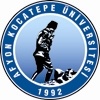 T.C.AFYON KOCATEPE ÜNİVERSİTESİSAĞLIK KÜLTÜR VE SPOR DAİRE BAŞKANLIĞIFaaliyet Planı Harici Gerçekleştirilen Faaliyetler Bildirim FormuT.C.AFYON KOCATEPE ÜNİVERSİTESİSAĞLIK KÜLTÜR VE SPOR DAİRE BAŞKANLIĞIFaaliyet Planı Harici Gerçekleştirilen Faaliyetler Bildirim FormuNOFAALİYET TÜRÜKONUSU/İÇERİĞİTARİHİYERLEŞKESİ12345678910